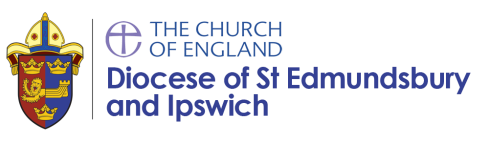 Parental Consent Form Parish: 	  Name of child: 	    male/female Date of Birth:  	  Address: 	  Home telephone:  	 Emergency phone: 	 I give my consent for       to take part in(specify activity)_______________________________________________ Medical conditions or special needs: Please note medical conditions, medications or dietary needs relevent to your child’s involvement in the activity. Medical Consent I give my consent for any medical treatment that may be necessary in the event of an emergency. Signature of parent/carer: 	 Date of signature:  